Form 2 - Notification of Intention to Award (State Budget)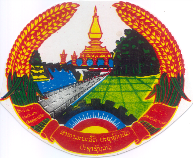 Lao People's Democratic RepublicPeace, independence, democracy, unity, lasting cultureMinistry .........................Department .............................................Name of Procuring Entity								No. / ......Vientiane Capital, DateNotification of Award- According to the evaluation report No. [enter report number]- According to the minutes of the meeting to approve the results of the bidding.- Pursuant to the agreement to approve the winning and failing Bidders, No. [ ].
The Ministry or Department or the name of the Procuring Entity would like to inform you about the results of the Procurement of [entre procurement name], where the Bid was opened on [bid opening date]., Details are as follows:Item: (Add the name of the goods that has been purchased)Successful BidderOther BiddersThe Procurement Committee of the Ministry or the Department or the name of the Procuring Entity (Procurement Agency) would like to thank all the companies that are interested in participating in this Procurement and hope that you will be interested in participating in the future.The successful bidder must sign a contract within [14 days].If you or any company has any concerns or do not think that the results of the above assessment and decision are not fair, you can file a formal letter to the Procurement Committee of the Ministry or Department or the name of the Procuring Entity (Procurement) within 14 days, the complaints are made pursuant to the Procurement Law and its  Instruction, if the overdue complaint is deemed ineffective or not considered.
The complaints can be submitted to the Procurement Committee of the Ministry or Department or the name of the Procuring Entity. (Procurement Agency) Directly to Address: [enter address]
Name of person in charge: Email: [Enter the email address] Phone: [Enter the email of the person in charge]ItemsName of Company/BiddersOpening Bid PricesEvaluation PricesThe ResultItems​Name of Company/Bidders​Opening Bid Prices​Evaluation Prices​The Result​The reason of Failure123